ALTINURE NEWSLETTER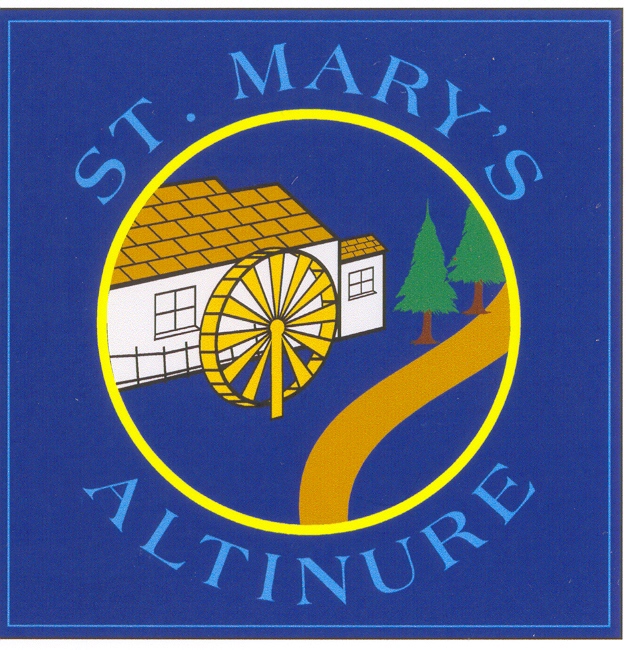 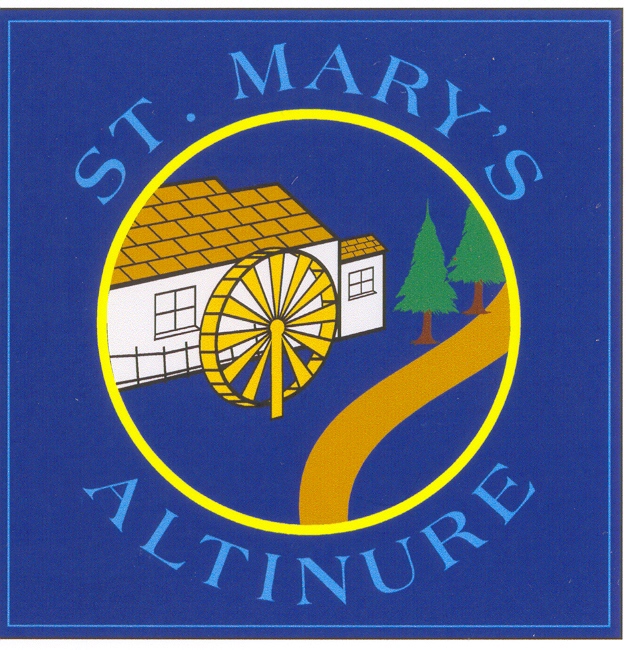 ISSUE 5 – MAY/JUNE 2024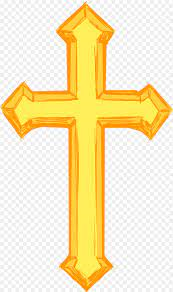 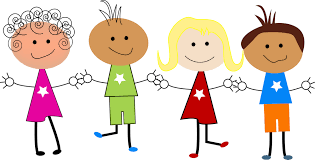 FAN THE FLAME MASSYear 7 pupils will attend the Fan the Flame Mass in Celtic Park, Derry on Thursday 6th June. It is always a wonderful experience – look out for photos on the Derry Diocesan website!_________________________________________________SCHOOL TRIPSP7 pupils are really looking forward to their school trip to Emerald Park on Monday 10th June. A letter will follow soon with more details. As they will be exhausted, they are allowed to stay off school on Tuesday 11th June. This will not impact negatively on their attendance. (They can still attend if that suits families better). Hopefully they will have a wonderful time!All other classes will have trips as follows:P1/2- Jet Centre- Thursday 30th MayP2/3- The Play Shed, Derry – Wednesday 29th MayP4 – Brunswick Movie Bowl- Wednesday 19th JuneP5- Brunswick Movie Bowl – Tuesday 11th JuneP6- Brunswick Movie Bowl- Wednesday 12th JuneBuses are proving very expensive this year. In an attempt to reduce the cost for parents, we will subsidise the meal for each child using fundraising proceeds from our Split the Pot draw, alongside funding received from Rapid NI. Letters will follow when buses have been confirmed and specific costs have been finalised._________________________________________________SPORTING EVENTSFr Gallagher Blitz- Faughanvale PS - Friday 10th MayNorth Derry Girls Football Blitz – Glenullin- Mon 13th MayNorth Derry Boys Football Championship – Glenullin – Thursday 23rd MayGood luck to all our players!_________________________________________________ADORATION PROCESSIONAt 10am on Monday 13th May, instead of indoor Adoration, all pupils will walk in procession behind a statue of Our lady whilst reciting this rosary. This is to venerate Our Lady in the month of May and it will be a very special event on the Feast of Our Lady of Fatima. The first two decades of the rosary will be said by all classes in the school grounds. Then P4, 5, 6 & 7 will walk to St Mary’s Altinure Church to say the remaining three decades. All classes will also have May Altars and we encourage parents to create May Altars also at home as a focus for prayer. We thank Laura and her Adoration team for their continued support._________________________________________________P7 ASSEMBLY
P7 assembly will take place on Friday 7th June at 9.30am and family members are welcome. This will be the showcase event for their Junior Entrepreneur Project. We are so proud of their dedication and hard work over the last few months and their resultant wax melt business has been a huge success. Proceeds from their project will subsidise the Primary 7 school trip. Well done to the staff and pupils in Primary 7!GEORGE MURPHY SINGER/STORYTELLEROn Friday 24th May, George Murphy will join us for a morning of storytelling and song. P1-4 pupils will enjoy a session from 9.30-10.30am and P5-7 will sing along at 11.05am – 12.05pm. It should be fun!SHARED EDUCATION VISITSAll classes in our school will meet our Cumber Claudy friends this month to play and have fun. P1/2 and P7 have already met and had a great time together. P4 and P5 will meet on Thursday 2nd May and P2/3 and P6 will meet on Thursday 9th May. We hope the sun shines so they can enjoy the outdoors together!________________________________________________________________________________________________TASTER DAYP6 will visit St. Patrick’s and St. Brigid’s College for a ‘Taster Day’ on Tuesday 11th June. They will participate in practical activities and find out what school life is like there. It always proves to be an enjoyable day for all involved._________________________________________________LEAVERS’ MASSP7 pupils will have their official last day of school on Monday 24th June. On Friday 21st June, pupils will have celebrations in class with Miss Doyle. On Monday 24th June, attendance at school in the morning is optional for P7s. All P7 pupils and parents are then invited to attend the Leavers’ Mass that afternoon at 1.30pm in the school assembly hall. Fr McGavigan will be the celebrant.  Pupils should wear their own clothes. Records of Achievement will be presented and there will be refreshments. We wish our Primary 7 leavers the best of luck for their new post-primary schools!SPORTS DAYSports Day will take place on Friday 14th June this year. Parents are welcome to attend and the first race should take place at approximately 9.50am. Please remember to keep the playground gates closed at all times to ensure pupil safety.Pupils will need to wear sportswear and sun cream if it is sunny. There will be no tuck shop but pupils can buy a bagged selection of sweets for £1.00 through school reception. Pupils can also bring in sweet treats from home (no fizzy drinks or nuts allowed). Refreshments will be available for parents on the day as well – more details to follow.Remember you only have permission to photograph your own child and cannot post photographs of other children on social media without permission from their parents! We are really looking forward to the whole day!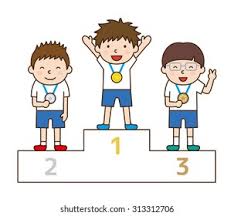 LIFESAVING SKILLS IN P7P7 pupils will participate in a CPR Awareness workshop soon. They are looking forward to it!CONGRATULATIONS TO CHARLOTTECongratulations to Charlotte, our Faith Formation Co-ordinator, and her husband Conor on the birth of their beautiful baby girl, Millie. We hope that both Mum and baby are doing well and we send them our best wishes!CAKE SALE FUNDRAISER FOR HOPE CAMPOn Tuesday 21st May at 10.30am, we will have a Cake Sale in our assembly hall to raise money for HOPE. (Funds raised will be split between Banagher and Claudy HOPE Summer Camps.) We would be delighted if parents would support the Cake Sale by sending in at least one food item per child – cakes, scones, buns, biscuits and sweet treats will all be welcomed. Please remember that no nuts are permitted. Baked products should be dropped off at reception or sent in with your child on Monday 20th May. Parents and members of the community are then welcome to come to school at 10.30am on Tuesday to purchase the produce on sale. You are also welcome to stay for a cup of tea and a chat. Thank you for your continued support and we look forward to seeing you there!P3 & P7 LITERACY BUDDIESP7 pupils will pair up with P3 pupils on Monday afternoons to play Literacy games. This will boost the Literacy skills of P3 pupils while encouraging independence and confidence in P7. This project will begin on Monday 13th May.